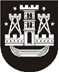 KLAIPĖDOS MIESTO SAVIVALDYBĖS TARYBASPRENDIMASDĖL KLAIPĖDOS MIESTO SAVIVALDYBĖS TARYBOS 2014 M. GRUODŽIO 18 D. SPRENDIMO NR. T2-347 „DĖL KLAIPĖDOS MIESTO KEMPINGO VALDYMO IR NAUDOJIMO KONCESIJOS SUTEIKIMO KONKURSO SĄLYGŲ APRAŠO PATVIRTINIMO IR KONKURSO ETAPŲ NUSTATYMO“ PAKEITIMO2015 m. balandžio 14 d. Nr. T2-72KlaipėdaVadovaudamasi Lietuvos Respublikos vietos savivaldos įstatymo 18 straipsnio 1 dalimi, Klaipėdos miesto savivaldybės taryba nusprendžia:1. Pakeisti Klaipėdos miesto kempingo valdymo ir naudojimo koncesijos suteikimo konkurso sąlygų aprašą, patvirtintą Klaipėdos miesto savivaldybės tarybos 2014 m. gruodžio 18 d. sprendimu Nr. T2-347 „Dėl Klaipėdos miesto kempingo valdymo ir naudojimo koncesijos suteikimo konkurso sąlygų aprašo patvirtinimo ir konkurso etapų nustatymo“:1.1. pakeisti 4.2.3 papunktį ir jį išdėstyti taip:„4.2.3. Koncesijos sutartimi Koncesininkas įsipareigos priimti rezervacijas apgyvendinimui 2015 metams, kurios buvo atliktos Kempingą valdant VšĮ Klaipėdos turizmo ir kultūros informacijos centrui, nekeičiant paslaugos kainos.“;1.2. pakeisti 4.2.8 papunkčio pirmąją pastraipą ir ją išdėstyti taip:„4.2.8. Koncesijos sutartimi Suteikiančioji institucija įsipareigos perduoti Koncesininkui valdyti ir naudotis nuomos teise visą Paslaugų teikimui būtiną ir Savivaldybei nuosavybės teise priklausantį nekilnojamąjį ir kilnojamąjį turtą, kurį Koncesijos sutarties sudarymo metu patikėjimo teise valdo Klaipėdos miesto savivaldybės administracija. Sudaryta tokio turto nuomos sutartis bus pridedama kaip Koncesijos sutarties priedas ir bus neatskiriama Koncesijos sutarties dalis. Pagal nuomos sutartį bus nustatytas 1 Eur nuomos mokestis, kuris įskaičiuotas į 4.2.10 punkte nurodytą koncesijos mokestį. Perduodamas Kempingo turtas yra:“;1.3. pakeisti 4.3 papunktį ir jį išdėstyti taip:„4.3. Koncesija suteikiama pagal Koncesijos sutarties sąlygas. Pagrindinės Koncesijos sutarties sąlygos nurodytos 2 priede. Galutinės Koncesijos sutarties sąlygos bus nustatytos po Suteikiančiosios institucijos ir Konkurso laimėtoju pripažinto Konkurso dalyvio derybų. Derantis negali būti siaurinama Koncesininko įsipareigojimų bei pareigų, numatytų šiame Konkurso sąlygų apraše, pagrindinėse Koncesijos sutarties sąlygose ir Konkurso laimėtoju pripažinto Konkurso dalyvio Pasiūlyme, apimtis.“;1.4. pripažinti netekusiais galios 5.1.8 ir 5.1.9 papunkčius;1.5. pripažinti netekusiu galios 6.4.11 papunktį;1.6. pakeisti 10.5 papunktį ir jį išdėstyti taip:„10.5. Pasiūlymų vertinimo kriterijai:Konkurso dalyvių pasiūlymai vertinami ir lyginami vadovaujantis žemiau pateiktais kriterijais:1.7. pakeisti 10.6.1 papunktį ir jį išdėstyti taip:„10.6.1. 1 ir 2 kriterijų vertinimo metodika:Geriausiam pasiūlymui suteikiama aukščiausia balo reikšmė. Kitiems vertinamiems pasiūlymams balai suteikiami proporcingai pagal geriausią pasiūlymą (pvz., jeigu didžiausios siūlomos reinvesticijos yra 100 tūkst. Eur, tai jas pasiūliusiam dalyviui suteikiama 30 balų, dalyviui, pasiūliusiam 50 tūkst. Eur reinvesticijas, suteikiama 50 tūkst. Eur (100 tūkst. Eur x 30 balų = 15 balų). 0 balų vertinama, jeigu nieko nepasiūloma pagal kriterijų. Balų dydis nurodomas su dviem skaičiais po kablelio.“;1.8. pakeisti 1 priedą ir jį išdėstyti nauja redakcija (pridedama);1.9. pripažinti netekusiu galios 2 priedą;1.10. Sąlygų aprašo 3 priedą laikyti 2 priedu;1.11. pakeisti 2 priedo 4.3 papunktį ir jį išdėstyti taip:„4.3. Koncesijos sutartimi Koncesininkas įsipareigos priimti rezervacijas apgyvendinimui 2015 metams, kurios buvo atliktos Kempingą valdant VšĮ Klaipėdos turizmo ir kultūros informacijos centrui, nekeičiant paslaugos kainos.“2. Skelbti šį sprendimą Klaipėdos miesto savivaldybės interneto svetainėje.Vertinimo kriterijaiAprašymasBalaiPirmas kriterijus. Siūlomo Suteikiančiajai institucijai mokėti Koncesijos mokesčio dydisVertinamas Konkurso dalyvio siūlomo mokėti Suteikiančiajai institucijai koncesijos mokesčio dydis eurais. Siūlomas mokėti koncesijos mokestis negali būti mažesnis nei Konkurso sąlygų aprašo 4.2.10 punkte nurodytas dydis50Antras kriterijus. Reinvesticijų į Kempingo turtą dydisVertinamos investicijos eurais į Kempingo turto atnaujinimą ir (ar) modernizavimą, kurios užtikrintų tinkamą turto būklę ir paslaugų teikimą bei sudarytų sąlygas Koncesininkui, pasibaigus koncesijos sutarčiai, perduoti Suteikiančiajai institucijai Kempingo turtą tokios būklės, kokios jis buvo perduotas pasirašius koncesijos sutartį30Trečias kriterijus.  Pateikto verslo plano kokybė ir realumasVertinamas:1. planuojamų gauti metinių pajamų iš kempingo veiklos ekonominis pagrindimas ir jų prognozuojamas augimas visam koncesijos sutarties galiojimo laikotarpiui;2. metinių kempingo veiklos sąnaudų pagrindimas;3. reinvesticijų į Kempingo turto atnaujinimą pagrindimas;4. planuojamo į Kempingą per 3 (trejus) metus pritraukti turistų skaičiaus ir Kempingo veiklos trukmės per metus pagrindimas;5. rizikos ir priemonės joms kontroliuoti.Pajamos be ekonominio pagrindimo nevertinamos. Verslo plane turi būti įvertintos ir aptartos mažiausiai šios rizikos: konkurencinė rizika, bankroto rizika, investicijų apimties nustatymo rizika, investicijų atlikimo laiku rizika, diskonto normos teisingo nustatymo rizika, veiklos kokybės užtikrinimo rizika, darbuotojų trūkumo rizika, politinė / teisinė rizika20Iš viso:Iš viso:100“;Savivaldybės meras Vytautas Grubliauskas